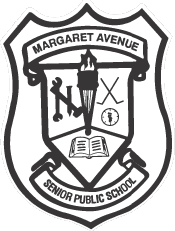 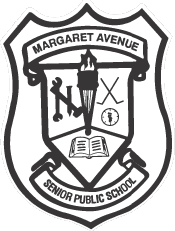 May 29, 2015Dear Parents and Guardians, As we move quickly towards the end of the school year, we want to share our plans for the upcoming Grade Eight Graduation!Our graduation ceremony will be held on Tuesday, June 23rd in Marshall Hall at Bingeman Park. The ceremony will begin at 6:45 p.m. sharp and will be approximately one and a half hours in length. Our grade 8 students will enjoy a dance in the Heritage room immediately following the ceremony and ending at 10:30 p.m. The dance is just for the grads!  Please arrange for transportation for your child promptly at the end of the dance.  During the ceremony, all students will receive their graduation certificate and some will receive additional awards, certificates and honourable mentions. As you plan for this event with your child, please note that we do not support the concept that the grade 8 graduation should become a costly affair. To that end, we are strongly discouraging the purchase of elaborate formal clothing or incurring any rental costs (i.e., tuxedos, limos, etc.). This ceremony is recognition of the accomplishments of our grade 8 students and should not be regarded as an event that requires an inordinate additional expense to our families.Family and friends are welcome and encouraged to attend our ceremony. Tickets will be on sale for $10.00 each from June 1- June 10. . Because space is limited, tickets will be sold on a ‘first come, first serve’ basis. Mr. Swarbrick and the students in 8-5 are taking care of ticket sales – please complete the order form attached and return it, with payment (preferably cash), to Room 18.  Tickets will be given to students immediately upon receipt of the order and payment.  If you have any further questions or concerns, please contact your child’s teacher or us in the office. Sincerely,Mrs. Jo-Anne Soye					Ms Rita Givlin(Temporary) Principal					Vice –PrincipalGrade 8 Graduation 2015 Ticket Order Form Student:  ________________________________________  	Homeroom: ____________Yes! We plan to attend the Graduation Ceremony.  We would like to purchase ______________ graduation tickets at $10.00 each. Total cost of _______   x  $10.00 per ticket  =  $_____________ (cash preferred). Signature__________________________________ 		Date __________________